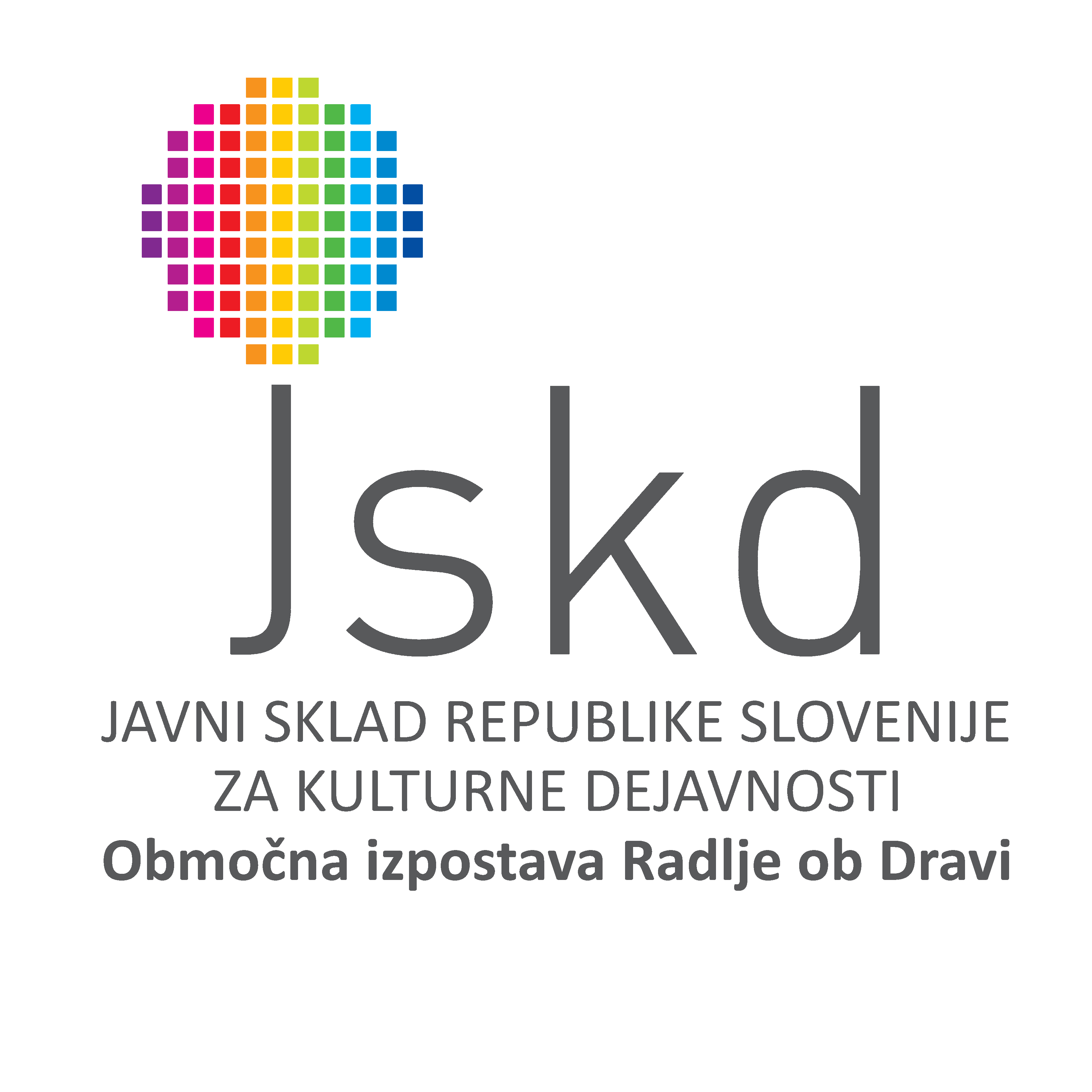 OBMOČNO SREČANJE OTROŠKIH GLEDALIŠKIH SKUPIN KOROŠKEponedeljek, 27. marec 2017Modra dvorana Vuzenica 8.30 – 9.00Gledališki krožek OŠ Neznanih talcev DravogradF. K. Waechter: V ŠOLI ZA KLOVNEModra dvorana Vuzenica 9.35 – 10.10ŠmarniceOŠ Juričevega Drejčka Ravne na KoroškemPrimož Suhodolčan: TINA IN MEDVEDJA MOČKulturni center Ravne na Koroškem 11.10 – 11.50Plesno gledališče OŠ Koroški jeklarji RavneMaja Marin: V DUHU ČASAKulturni center Ravne na KoroškemKulturni dom Sele/Vrhe13.00 – 13.45Učenci podružnične OŠ Sele VrheSonja Matves, Danijela Herlah: KEKEC V MESTU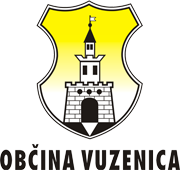 Strokovno spremljanje: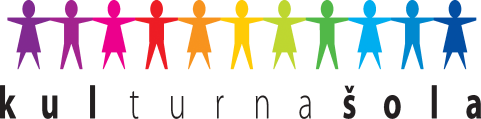 GAŠPER JARNI